UNITED STATES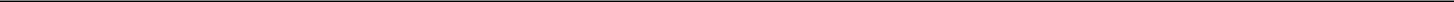 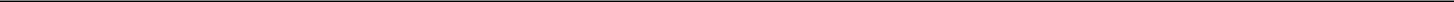 SECURITIES AND EXCHANGE COMMISSIONWashington, D.C. 20549FORM 8-KCURRENT REPORTPursuant to Section 13 OR 15(d) of The Securities Exchange Act of 1934September 30, 2020Date of Report (Date of earliest event reported)TechnipFMC plc(Exact name of registrant as specified in its charter)Check the appropriate box below if the Form 8-K filing is intended to simultaneously satisfy the filing obligation of the registrant under any of the following provisions:Written communications pursuant to Rule 425 under the Securities Act (17 CFR 230.425)Soliciting material pursuant to Rule 14a-12 under the Exchange Act (17 CFR 240.14a-12)Pre-commencement communications pursuant to Rule 14d-2(b) under the Exchange Act (17 CFR 240.14d-2(b))Pre-commencement communications pursuant to Rule 13e-4(c) under the Exchange Act (17 CFR 240.13e-4(c))Securities registered pursuant to Section 12(b) of the Act:Title of Each ClassTrading SymbolName of Each Exchange on Which RegisteredOrdinary shares, $1.00 par value per shareFTINew York Stock ExchangeSecurities registered pursuant to Section 12(g) of the Act: None.Indicate by check mark whether the registrant is an emerging growth company as defined in Rule 405 of the Securities Act of 1933 (§230.405 of this chapter) or Rule 12b-2 of the Securities Exchange Act of 1934 (§240.12b-2 of this chapter).Emerging growth company ☐If an emerging growth company, indicate by check mark if the registrant has elected not to use the extended transition period for complying with any new or revised financial accounting standards provided pursuant to Section 13(a) of the Exchange Act. ☐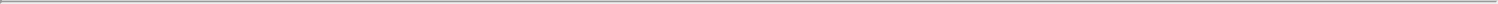 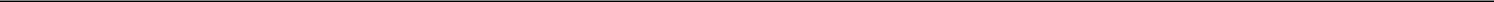 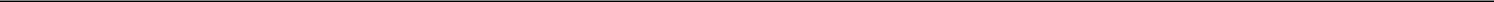 Item 5.02 Departure of Directors or Certain Officers; Election of Directors; Appointment of Certain Officers; Compensatory Arrangements of Certain OfficersOn September 30, 2020, upon the recommendation of the Environmental, Social, and Governance Committee (the “Committee”) of the Board of Directors (the “Board”) of TechnipFMC plc (the “Company”), the Board unanimously appointed Ms. Margareth Øvrum as a director of the Company, effective October 1, 2020.For her service, Ms. Øvrum will receive compensation commensurate with that received by the Company’s other non-executive directors as disclosed under the caption “Director Compensation” in the Company’s Definitive Proxy Statement, filed with the Securities and Exchange Commission on March 13, 2020, prorated to reflect her length of service in 2020. Such compensation is in accordance with the Company’s shareholder-approved Director Remuneration Policy.On October 1, 2020 the Company issued a news release announcing Ms. Øvrum’s appointment, a copy of which is filed herewith as Exhibit 99.1.Item 9.01 Financial Statements and Exhibits(d) ExhibitsExhibit No.	Description of Exhibit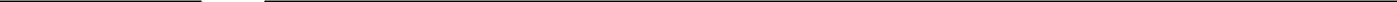 99.1	News Release issued by TechnipFMC plc dated October 1, 2020104	Inline XBRL for the cover page of this Current Report on Form 8-K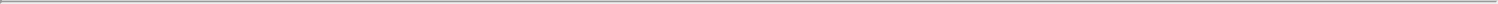 SIGNATURESPursuant to the requirements of the Securities Exchange Act of 1934, the registrant has duly caused this report to be signed on its behalf by the undersigned hereunto duly authorized.TechnipFMC plcBy: /s/ Maryann T. Mannen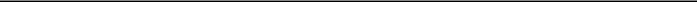 Dated:	October 1, 2020	Name: Maryann T. MannenTitle: Executive Vice President andChief Financial Officer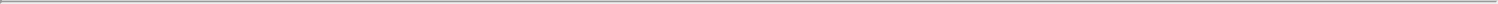 EXHIBIT INDEXExhibit No.	Description of Exhibit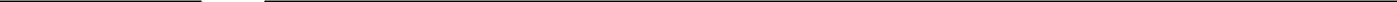 99.1	News Release issued by TechnipFMC plc dated October 1, 2020104	Inline XBRL for the cover page of this Current Report on Form 8-K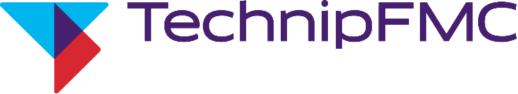 Press ReleaseTechnipFMC appoints Margareth Øvrum to its Board of DirectorsLONDON, PARIS, HOUSTON, October 1, 2020 — TechnipFMC (NYSE: FTI) (PARIS: FTI) announces today that Margareth Øvrum, Executive Vice President of Equinor ASA, Development and Production Brazil, has been appointed to its Board of Directors, effective October 1, 2020.Doug Pferdehirt, Chairman and CEO of TechnipFMC, stated “I am delighted to welcome Margareth to the Board. She brings proven business leadership and a global perspective gained in board and executive positions of international public companies. Margareth’s extensive knowledge of projects, technology, health and safety, sustainability, and digital transformation will be invaluable as we continue to expand our capabilities. Margareth will deeply complement our Board of Directors, strengthening the Board’s range of aptitude and expertise.”About Margareth ØvrumMs. Øvrum, 62, has over 38 years of experience at Equinor (formerly Statoil), a Norwegian energy company, currently serving as Executive Vice President of Equinor ASA, Development and Production Brazil. Ms. Øvrum will retire from Equinor as of January 1, 2021. Ms. Øvrum has held a succession of leadership positions at Equinor, including President, Equinor Brazil, from 2018 to 2020; Executive Vice President of Technology, Projects, and Drilling, from 2011 to 2018, Executive Vice President of Technology and New Energy for Statoil Hydro, from 2007 to 2011, Executive Vice President of Technology and Projects, from 2004 to 2007, and Executive Vice President of Health, Safety, and the Environment, during 2004. Ms. Øvrum is currently on the Board of Directors of FMC Corporation. She previously served on the Boards of Directors of Alfa Laval AB (2015 to 2019), Atlas Copco AB (2008 to 2017), and Ratos AB (2009 to 2014). Ms. Øvrum holds a Master of Science degree in Technical Physics from the Norwegian Technical University (now part of the Norwegian University of Science and Technology).###Page 1 of 2About TechnipFMCTechnipFMC is a global leader in the energy industry, delivering projects, products, technologies and services. With our proprietary technologies and production systems, integrated expertise, and comprehensive solutions, we are transforming our customers’ project economics.Organized in three business segments — Subsea, Surface Technologies and Technip Energies — we are uniquely positioned to deliver greater efficiency across project lifecycles from concept to project delivery and beyond. Through innovative technologies and improved efficiencies, our offering unlocks new possibilities for our customers in developing their energy resources and in their positioning to meet the energy transition challenge.Each of our approximately 37,000 employees is driven by a steady commitment to clients and a culture of project execution, purposeful innovation, challenging industry conventions, and rethinking how the best results are achieved.TechnipFMC utilizes its website www.TechnipFMC.com as a channel of distribution of material company information. To learn more about us and how we are enhancing the performance of the world’s energy industry, go to www.TechnipFMC.com and follow us on Twitter @TechnipFMC.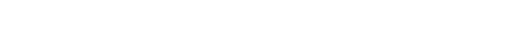 Page 2 of 2United Kingdom001-3798398-1283037(State or other jurisdiction of incorporation)(Commission File Number)(I.R.S. Employer Identification No.)One St. Paul’s ChurchyardLondonUnited KingdomEC4M 8AP(Address of principal executive offices)(Zip Code)+44 203-429-3950(Registrant's telephone number, including area code)Not Applicable(Former name or former address, if changed since last report)______________________________________________________Investor relationsInvestor relationsInvestor relationsInvestor relationsMedia relationsMedia relationsMedia relationsMedia relationsInvestor relationsInvestor relationsInvestor relationsInvestor relationsMatt SeinsheimerMatt SeinsheimerMatt SeinsheimerMatt SeinsheimerChristophe BélorgeotChristophe BélorgeotChristophe BélorgeotChristophe BélorgeotVice President Investor RelationsVice President Investor RelationsVice President Investor RelationsVice President Investor RelationsSenior Vice President Corporate EngagementSenior Vice President Corporate EngagementSenior Vice President Corporate EngagementSenior Vice President Corporate EngagementTel: +1 281 260 3665Tel: +1 281 260 3665Tel: +1 281 260 3665Tel: +1 281 260 3665Tel: +33 1 47 78 39 92Tel: +33 1 47 78 39 92Tel: +33 1 47 78 39 92Tel: +33 1 47 78 39 92Email: Matt SeinsheimerEmail: Matt SeinsheimerEmail: Matt SeinsheimerEmail: Matt SeinsheimerEmail:Christophe BelorgeotChristophe BelorgeotEmail: Matt SeinsheimerEmail: Matt SeinsheimerEmail: Matt SeinsheimerEmail: Matt SeinsheimerEmail:Brooke RobertsonBrooke RobertsonBrooke RobertsonBrooke RobertsonPhillip LindsayPhillip LindsayPhillip LindsayPhillip LindsayBrooke RobertsonBrooke RobertsonBrooke RobertsonBrooke RobertsonPhillip LindsayPhillip LindsayPhillip LindsayPhillip LindsayPublic Relations DirectorPublic Relations DirectorPublic Relations DirectorPublic Relations DirectorDirector Investor Relations (Europe)Director Investor Relations (Europe)Director Investor Relations (Europe)Director Investor Relations (Europe)Public Relations DirectorPublic Relations DirectorPublic Relations DirectorPublic Relations DirectorDirector Investor Relations (Europe)Director Investor Relations (Europe)Director Investor Relations (Europe)Director Investor Relations (Europe)Tel: +1 281 591 4108Tel: +1 281 591 4108Tel: +1 281 591 4108Tel: +1 281 591 4108Tel: +44 (0) 20 3429 3929Tel: +44 (0) 20 3429 3929Tel: +44 (0) 20 3429 3929Tel: +44 (0) 20 3429 3929Tel: +1 281 591 4108Tel: +1 281 591 4108Tel: +1 281 591 4108Tel: +1 281 591 4108Email: Phillip LindsayEmail: Phillip LindsayEmail: Phillip LindsayEmail: Phillip LindsayEmail:Brooke RobertsonEmail: Phillip LindsayEmail: Phillip LindsayEmail: Phillip LindsayEmail: Phillip LindsayEmail: